FACULTY OF ECONOMICS AND FINANCE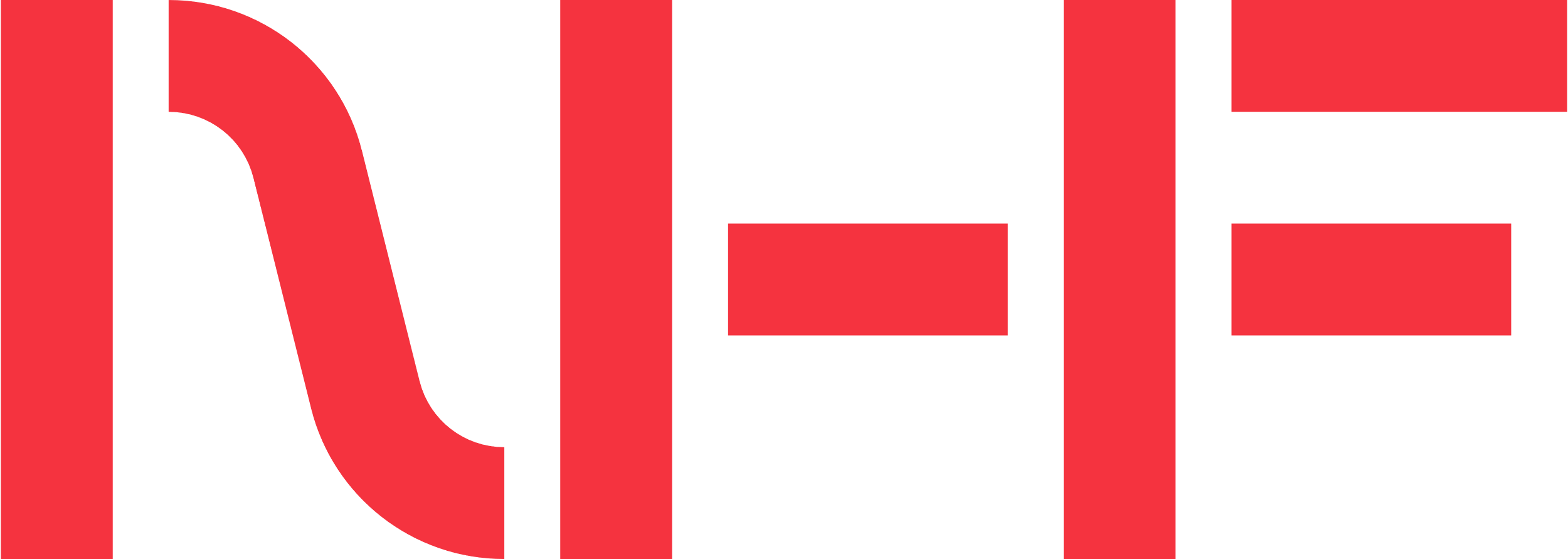 UNIVERSITY OF ECONOMICS IN BRATISLAVADEAN´S OFFICE – DEPARTMENT FOR RESEARCH AND DOCTORAL STUDIES ______________________________________________The form can be found on the website: http://nhf.euba.sk/studium/doktorandske-studium/informacie-pre-doktorandov in  documents to download Department Confirmationthat it recommends the dissertation for defenceDepartment Confirmationthat it recommends the dissertation for defenceDepartment Confirmationthat it recommends the dissertation for defenceDepartment:   Doctoral student (with academic degrees)Dissertation title:    Departmental dissertation defencetook place on:Opinion of the Head of Department: "Insert the confirmation of the Head of Department that the dissertation has been discussed at the departmental defence and a confirmation that the department recommends the dissertation to be submitted to the NHF Dean's Office for defence."Opinion of the Head of Department: "Insert the confirmation of the Head of Department that the dissertation has been discussed at the departmental defence and a confirmation that the department recommends the dissertation to be submitted to the NHF Dean's Office for defence."Opinion of the Head of Department: "Insert the confirmation of the Head of Department that the dissertation has been discussed at the departmental defence and a confirmation that the department recommends the dissertation to be submitted to the NHF Dean's Office for defence."In Bratislava, on “insert date”In Bratislava, on “insert date”In Bratislava, on “insert date”                                                                                              “signature”				                ....................................................................................					"insert titles, name and surname of the head of department"                                                                                              “signature”				                ....................................................................................					"insert titles, name and surname of the head of department"                                                                                              “signature”				                ....................................................................................					"insert titles, name and surname of the head of department"